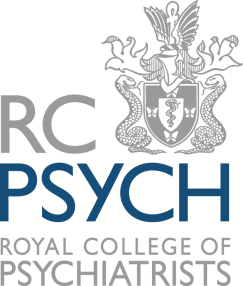 Application for the MRCPsych CASC PanelPrior to completing this application form, please ensure you have read the Recruitment Procedure including the eligibility criteria.GeneralGeneralGeneralGeneralGeneralGeneralGeneralGeneralSurnameForenameDate of BirthEmail AddressCorrespondence AddressRCPsych NumberGMC NumberGMC NumberGMC NumberMembership StatusMembership StatusMembership Status Member Member Member Fellow FellowRegistered for CPD?Registered for CPD?Registered for CPD? Yes  Yes  Yes  No NoDegrees and QualificationsDegrees and QualificationsDegrees and QualificationsDegrees and QualificationsDegrees and QualificationsDegrees and QualificationsDegrees and QualificationsDegrees and QualificationsEmploymentEmploymentEmploymentEmploymentEmploymentEmploymentEmploymentEmploymentJob TitleJob TitlePresent EmployerPresent EmployerEmployer AddressEmployer AddressDate of AppointmentDate of AppointmentSub-SpecialtySub-SpecialtyFocus of clinical experience or particular interestFocus of clinical experience or particular interestFocus of clinical experience or particular interestFocus of clinical experience or particular interestFocus of clinical experience or particular interestFocus of clinical experience or particular interestFocus of clinical experience or particular interestFocus of clinical experience or particular interestIf present employment is less than 3 years, please enter previous employment detailsIf present employment is less than 3 years, please enter previous employment detailsIf present employment is less than 3 years, please enter previous employment detailsIf present employment is less than 3 years, please enter previous employment detailsIf present employment is less than 3 years, please enter previous employment detailsIf present employment is less than 3 years, please enter previous employment detailsIf present employment is less than 3 years, please enter previous employment detailsIf present employment is less than 3 years, please enter previous employment detailsPrevious Job TitlePrevious Job TitlePrevious EmployerPrevious EmployerEmployer AddressEmployer AddressDates of AppointmentDates of AppointmentFrom      From      From      To      To      To      Sub-SpecialtySub-SpecialtyAcademic activities (current training responsibilities including dates, number and level of trainees, etc)Teaching responsibilities and experienceResearchPublications and editorial work (major work in the last 3 years)General Examination/WPBA activities (e.g. syllabus development, mentoring)Do you have any actual or pending professional proceedings? Do you have any actual or pending professional proceedings?  Yes  No If Yes please give details If Yes please give details Question Writing DayQuestion Writing DayQuestion Writing DayQuestion Writing DayQuestion Writing DayQuestion Writing DayQuestion Writing DayQuestion Writing DayQuestion Writing DayPlease indicate in advance if you are available to attend the CASC Question Writing Day on:Please indicate in advance if you are available to attend the CASC Question Writing Day on:Please indicate in advance if you are available to attend the CASC Question Writing Day on:Please indicate in advance if you are available to attend the CASC Question Writing Day on:Please indicate in advance if you are available to attend the CASC Question Writing Day on:Please indicate in advance if you are available to attend the CASC Question Writing Day on:Please indicate in advance if you are available to attend the CASC Question Writing Day on:Please indicate in advance if you are available to attend the CASC Question Writing Day on:Please indicate in advance if you are available to attend the CASC Question Writing Day on:Tuesday 7 May 2019Tuesday 7 May 2019AvailableAvailableNot availableNot availableDeclarationDeclarationDeclarationDeclarationDeclarationDeclarationDeclarationDeclarationDeclarationI declare that to the best of my belief the information provided by me on this form is accurate.I understand that the information given in this form may be provided to members of the Examinations Sub-Committee of the Royal College of Psychiatrists, in strictest confidence, for the purpose of appointing to the CASC Panel.I consent to the College processing the information I have provided, by any means, and its use as described for the purpose of appointing to the CASC Panel.I declare that to the best of my belief the information provided by me on this form is accurate.I understand that the information given in this form may be provided to members of the Examinations Sub-Committee of the Royal College of Psychiatrists, in strictest confidence, for the purpose of appointing to the CASC Panel.I consent to the College processing the information I have provided, by any means, and its use as described for the purpose of appointing to the CASC Panel.I declare that to the best of my belief the information provided by me on this form is accurate.I understand that the information given in this form may be provided to members of the Examinations Sub-Committee of the Royal College of Psychiatrists, in strictest confidence, for the purpose of appointing to the CASC Panel.I consent to the College processing the information I have provided, by any means, and its use as described for the purpose of appointing to the CASC Panel.I declare that to the best of my belief the information provided by me on this form is accurate.I understand that the information given in this form may be provided to members of the Examinations Sub-Committee of the Royal College of Psychiatrists, in strictest confidence, for the purpose of appointing to the CASC Panel.I consent to the College processing the information I have provided, by any means, and its use as described for the purpose of appointing to the CASC Panel.I declare that to the best of my belief the information provided by me on this form is accurate.I understand that the information given in this form may be provided to members of the Examinations Sub-Committee of the Royal College of Psychiatrists, in strictest confidence, for the purpose of appointing to the CASC Panel.I consent to the College processing the information I have provided, by any means, and its use as described for the purpose of appointing to the CASC Panel.I declare that to the best of my belief the information provided by me on this form is accurate.I understand that the information given in this form may be provided to members of the Examinations Sub-Committee of the Royal College of Psychiatrists, in strictest confidence, for the purpose of appointing to the CASC Panel.I consent to the College processing the information I have provided, by any means, and its use as described for the purpose of appointing to the CASC Panel.I declare that to the best of my belief the information provided by me on this form is accurate.I understand that the information given in this form may be provided to members of the Examinations Sub-Committee of the Royal College of Psychiatrists, in strictest confidence, for the purpose of appointing to the CASC Panel.I consent to the College processing the information I have provided, by any means, and its use as described for the purpose of appointing to the CASC Panel.I declare that to the best of my belief the information provided by me on this form is accurate.I understand that the information given in this form may be provided to members of the Examinations Sub-Committee of the Royal College of Psychiatrists, in strictest confidence, for the purpose of appointing to the CASC Panel.I consent to the College processing the information I have provided, by any means, and its use as described for the purpose of appointing to the CASC Panel.I declare that to the best of my belief the information provided by me on this form is accurate.I understand that the information given in this form may be provided to members of the Examinations Sub-Committee of the Royal College of Psychiatrists, in strictest confidence, for the purpose of appointing to the CASC Panel.I consent to the College processing the information I have provided, by any means, and its use as described for the purpose of appointing to the CASC Panel.Signature (Type in Your name)DateDateReturn by email to:jmayne@rcpsych.ac.ukmarked FAO: Dr Catherine Keep, Chair, CASC PanelReturn by email to:jmayne@rcpsych.ac.ukmarked FAO: Dr Catherine Keep, Chair, CASC PanelReturn by email to:jmayne@rcpsych.ac.ukmarked FAO: Dr Catherine Keep, Chair, CASC PanelReturn by email to:jmayne@rcpsych.ac.ukmarked FAO: Dr Catherine Keep, Chair, CASC PanelPlease do not post. Electronic Submissions onlyPlease do not post. Electronic Submissions onlyPlease do not post. Electronic Submissions onlyPlease do not post. Electronic Submissions onlyPlease do not post. Electronic Submissions only